MA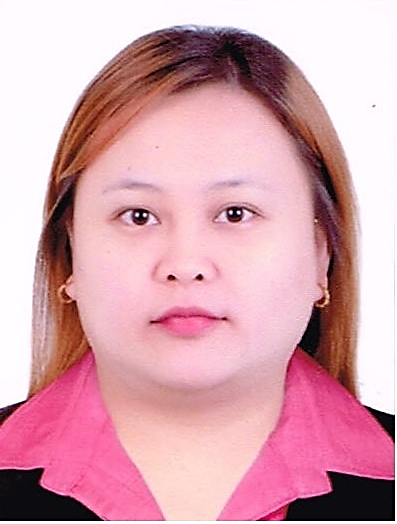 MA.355008@2freemail.com My career objective is to strive towards obtaining complete job satisfaction by seeking out a challenging yet growth-oriented position where my interpersonal skills can be best utilised. I am an astute learner and will adapt to any varying situation in order to meet whatever demands are needed. Furthermore, I wish to obtain a position of responsibilities where I can enrich and expand my knowledge and skills.WORK HISTORY PJLhuillier Inc. CebuanaLhuillierManila, PhilippinesBusiness Client Relation Manager2009 to 2017ResponsibilitiesBuilding and maintaining relationships with clients and key personnel within customer companies.Conducting business reviews to ensure clients are satisfied with their products and services.Attending meetings with clients to build relationships with existing accounts.Escalating and resolving areas of concern as raised by clients.Monitoring company performance against service level agreements and flagging potential issues.Letting customers know about other products the company offers.______________________________________________________________________________Villarica PawnshopManila, PhilippinesAppraiser2002 – 2008Responsibilities Estimates wholesale and retail value of gemstones, following price guides and market fluctuations.Grades stones for color, perfection, and quality of cutExamines gemstone surfaces and internal structure to evaluate genuineness, quality, and value, using polariscope, refractometer, and other optical instrumentsImmerses gemstones in chemical solutions to determine specific gravity and key properties for identification and appraisalRe-appraise any alteration /discrepancies against pawn ticket and actual items for the over appraise, missing item, incorrect karat stated and fake jewelry. SKILLS SUMMARYWith excellent verbal and written communication skills, my ability to work effectively under pressure and to meet tight deadlines sees me thrive in challenging positions.SOFTWARE KNOWLEDGEMicrosoft Word	Microsoft PowerPoint		Microsoft Excel	Microsoft OutlookHIGHEST EDUCATIONAssumption UniversityGraduated 2001San Fernando, Pampanga, PhilippinesBachelor of Science in Business ManagementOTHER CERTIFICATION AND TRAININGPJLhuillier Inc. Gold Appraising Workshop- July 2009Basic Supervisory Skills Workshop – August 2014Interaction Skills For Success – August 2014Diamond Appraising Workshop – August 2014Problem Analysis and Decision Making Workshop – October 2014REFERENCES Will be provided upon request.